Jelentkezési lap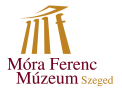 „…járni csak együtt tudnak” – régészet és néprajz összefüggéseiMóra Ferenc Múzeum2020. november 26-27.Rezümé (max. 1500 karakter):Előadó neve:Intézmény:Előadás vagy poszter?Előadás/poszter címe:Elérhetőség (email/telefon):Szállásigény:Igen/NemMegjegyzés: